8 классАлгебра Уметь решать полные и неполные квадратные уравнения, дробные рациональные уравнения. Знать свойства неравенств.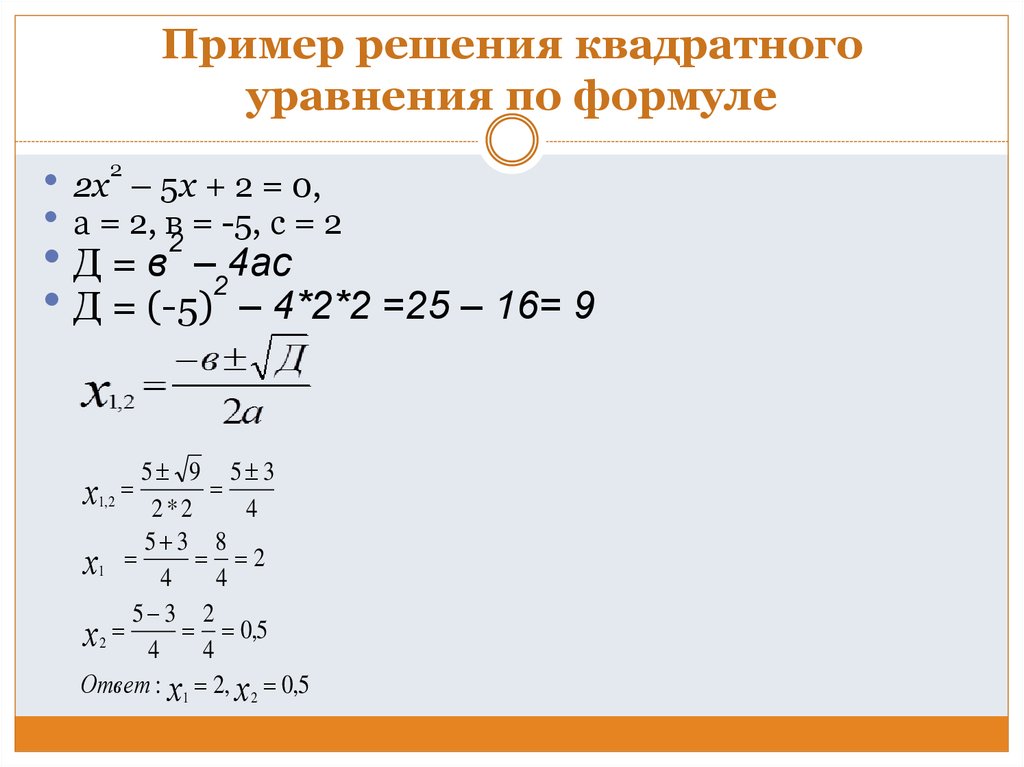 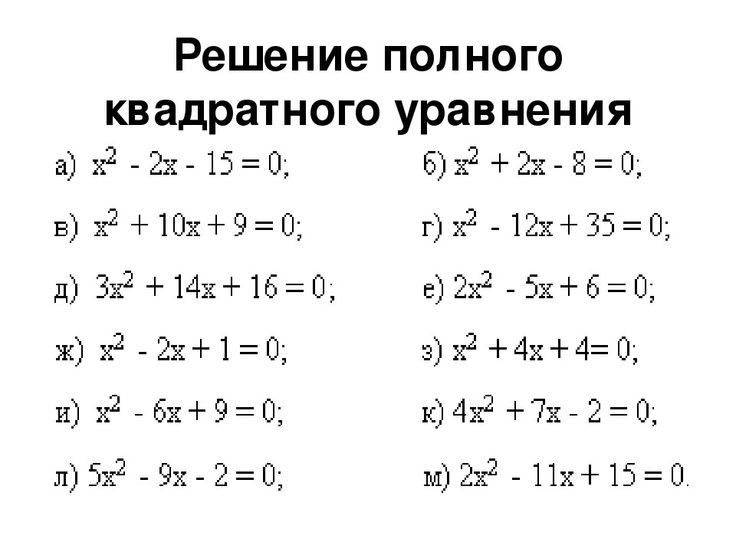 Решите неполные квадратные уравнения.1) x2 + 30x = 0;2) 10x2 + 960x = 0;3) 2,5x2 - 10 = 0;4) x2 = 0;5) - x2 + 1 = 0;6) - 0,75x2 + 1,5x = 0;7) x2 + 196 = 0;8) - 7,87x2 = 0.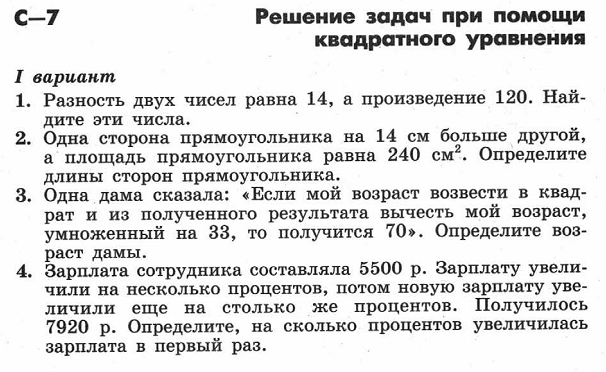 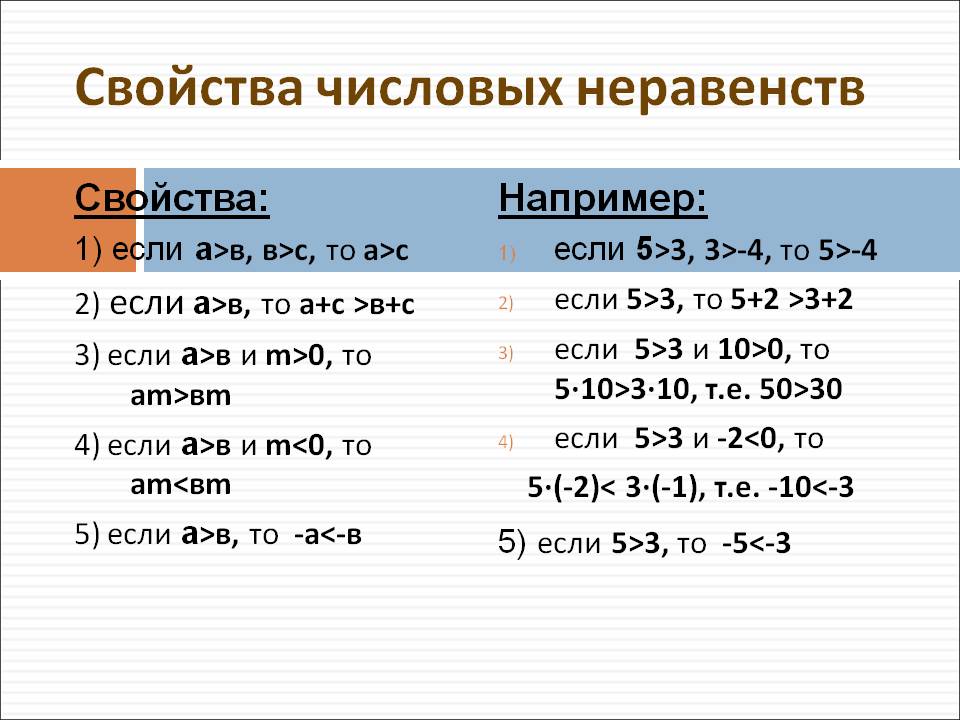 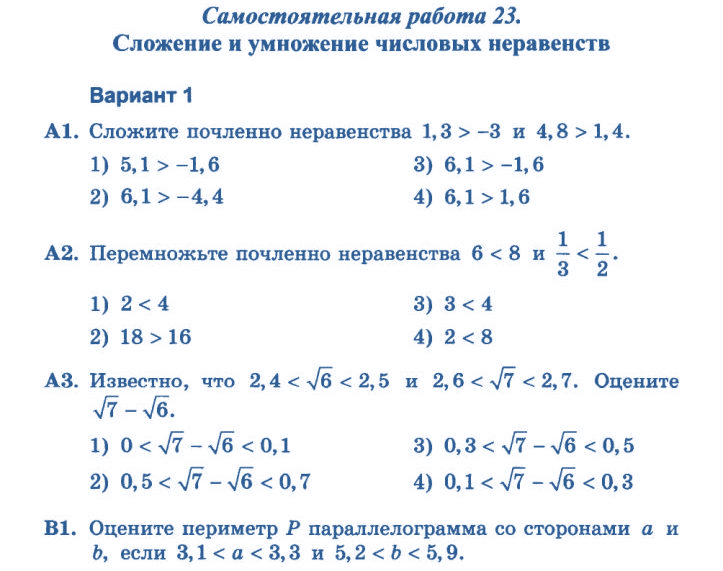 ГеометрияЗнать признаки подобия треугольников. Уметь применять признаки при решении задач.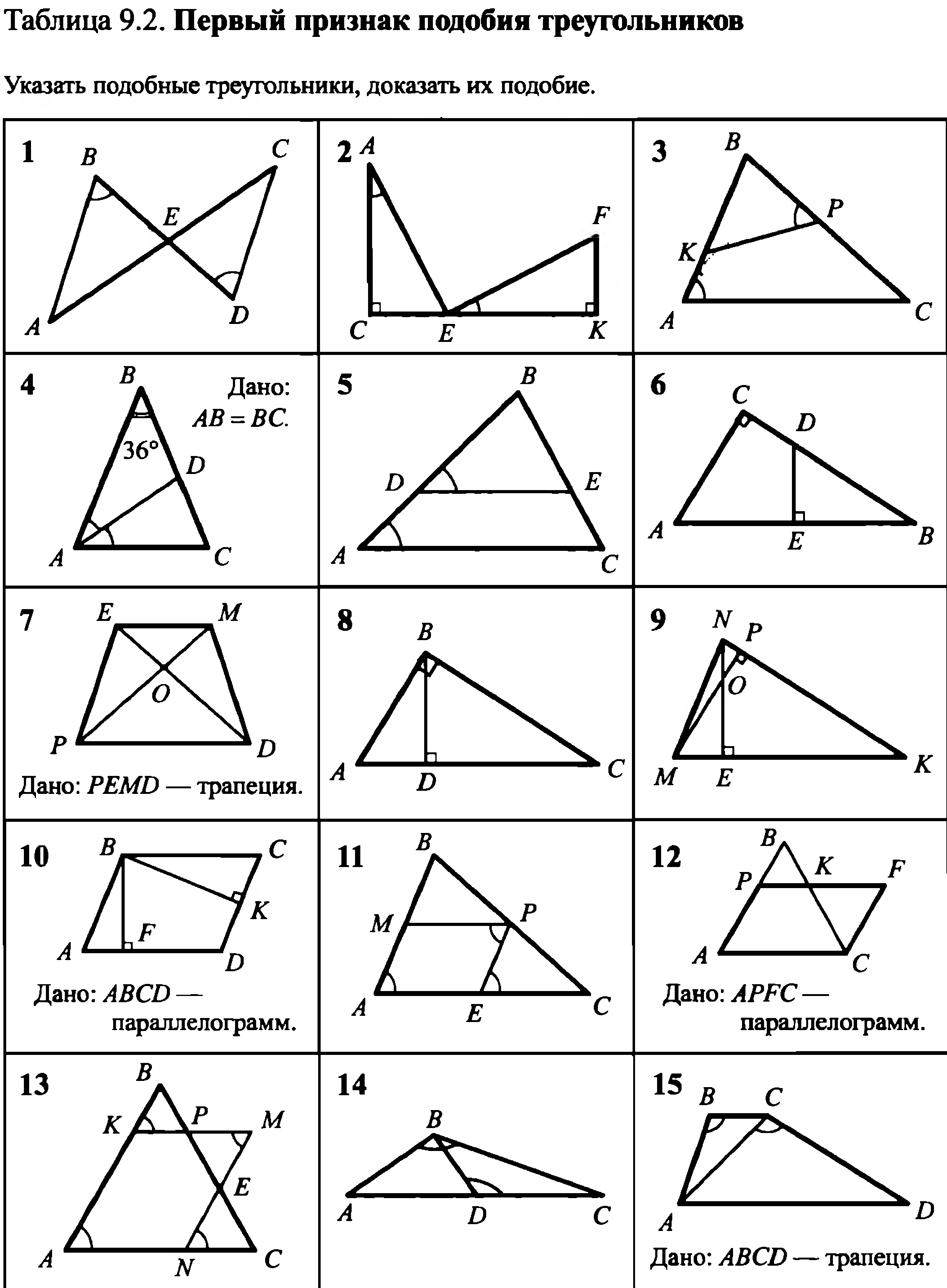 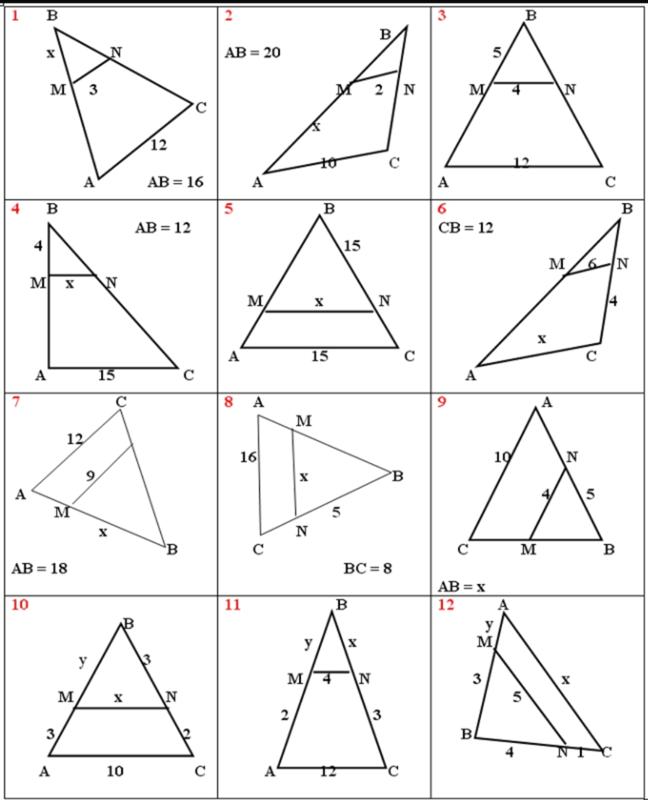 